Broughton Parish CouncilClerk –Becx Carter40 Windebrowe Avenue, Keswick, Cumbria, CA12 4JA077866 78283broughtonparishclerk@hotmail.com13th July 2015 Dear CouncillorYou are summoned to attend the next Meeting of the Broughton Parish Council, which will be held in the Village Hall, Little Broughton on Tuesday 21st July 2015 at 7pm. If you are unable to attend please pass your apologies to the clerk in advance of the meeting. The Agenda is printed below and I hope you will be able to attend. Yours sincerely,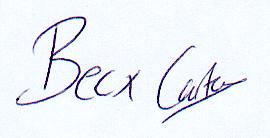 Parish Clerk				A G E N D A121/15. Apologies for absence122/15. Approval of the Minutes of the last meeting (16th June 2015)123/15. Chairman’s announcements 124/15. Requests for dispensations and declaration of interestsThe clerk to report any requests received since the previous meeting for dispensations to speak and\or vote on any matter where a member has a disclosable pecuniary interestTo receive declarations by elected and co-opted members of interests in respect of items on this agenda.Members are reminded that, in accordance with the revised Code of Conduct, they are required to declare any disclosable pecuniary interests or other registrable interests which have not already been declared in the Council’s Register of Interests.  (It is a criminal offence not to declare a disclosable pecuniary interest either in the Register or at the meeting.)Members may, however, also decide, in the interests of clarity and transparency, to declare at this point in the meeting, any such disclosable pecuniary interests which they have already declared in the Register, as well as any other registrable or other interests.If a Member requires advice on any item involving a possible declaration of interest which could affect his/her ability to speak and/or vote, he/she is advised to contact the clerk at least 24 hours in advance of the meeting.125/15. Adjournment of the meetingThe chairman will adjourn the meeting to allow members of the public and councillors an opportunity to speak 126/15 Applications for co-option (2 vacancies)Confirmation received from ABC that co-option can take place for the position recently vacated by Mr D Kelly127/15. Police report - To discuss any matters arising from the police report.i) Summary of number of incidents over the past year-Paper circulated with meeting papers128/15. Update on matters arising from minutes of the meeting 16th June 2015  129/15. Clerks Matters (updates on the following issues)- See Clerks Report circulated with this agenda for back ground on the below- Resolutions need to be taken on how to progress these issues8.1-Land for cemetery at edge of Church Meadows/S.106 agreements 8.2-Access/ground conditions at corner entrance to Welfare Field/Play area- Standard of the work8.3- Fence/Gate repairs at Welfare Field Playarea8.4- Welfare Field Track8.5- Fingerpost refurbishment 130/15. Play-area 131/15. Reports from Visiting Councillors132/15. AllotmentsCondition of No23 NookWet Plot on Coldgill- Request from A Nelson133/15. Parish Plan 134/15. Parish Maintenance- Locations for work to be suggested/works to be consideredMillennium Gardens- VolunteersDog Fouling135/15. Correspondence-  For Discussion 136/15. Finance Bank Reconciliation for July- Circulated with meeting papersBudget report for July-Circulated with meeting papersPayment of accounts-Listed on Statement of Accounts-Circulated with meeting papers137/15. Planning ApplicationsRef:			2/2015/0413Applicant:		Mr Andres, Proposal:		Erection of single turbine with a turbine tower height of 40min and a tip height of up to 67m along with associated infrastructureLocation:		Springfield Farm, Greysouthern, Cockermouth 138/15. Planning DecisionsRef: 			2/2015/0234Applicant: 		Mr R DixonProposal:		Outline consent for a new dwellingLocation:		Glenfield, The Green, Little Broughton, CockermouthOutline Application APPROVED139/15. Consultations for consideration and responseAllerdale Local Plan (Part 2): Site Allocations, Public Open Space/Amenity Space/Green Wedges140/15. Members Queries (To raise matters for inclusion on the next meeting agenda)141/15. Date of next meetings		18th August 2015		15th September 2015		27th October 2015		24th November 2015		15th December 2015